ENTERRADO 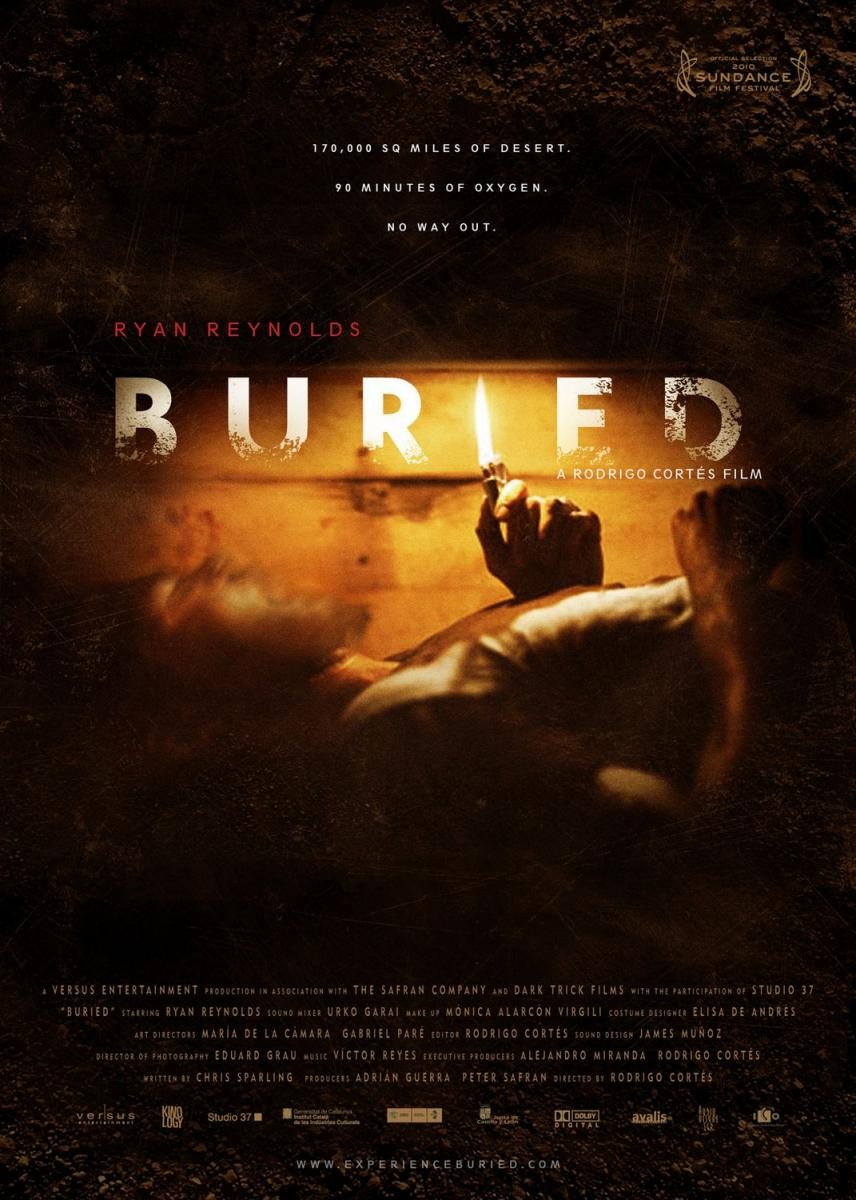 TÍTULO ORIGINAL Buried AÑO 2010  DURACIÓN 93 min.   DIRECTOR Rodrigo Cortés GUIÓN Chris Sparling MÚSICA Victor Reyes FOTOGRAFÍA Eduard Grau REPARTO Ryan Reynolds, Ivana Miño PREMIOS 2010: 3 Premios Goya: Mejor Guión original, Montaje y Sonido. 10 nominaciones GÉNERO Intriga. Thriller | Thriller psicológico COMPLETA LA SINOPSIS CON LAS PALABRAS QUE FALTANPaul Conroy, es un padre de familia y contratista civil que está trabajando en Irak. Un día se despierta enterrado vivo en un viejo ataúd de madera. Sin saber quién lo ha puesto ahí y mucho menos por qué, su única oportunidad para escapar de su pesadilla es un teléfono móvil con poca cobertura  y escasa batería. La escasez de oxígeno es su peor obstáculo en una carrera a contrarreloj, Paul sólo dispone de 90 minutos para conseguir un rescate y salvar su vida. Texto adaptado de películas.labutaca.netRELACIONA ESTAS PALABRAS DEL VOCABULARIO QUE APARECE EN LA PELÍCULA          ESCRIBE LOS OBJETOS QUE EL PROTAGONISTA TIENE DENTRO DEL ATAÚD.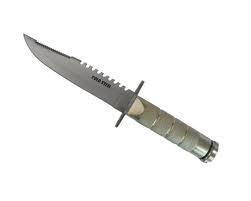 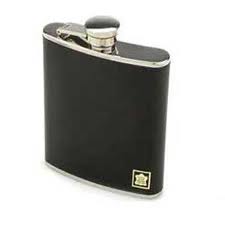 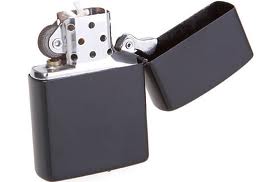 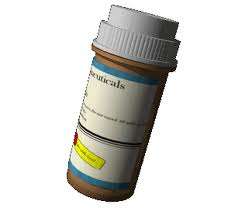 ___navaja______               ____petaca______      ____mechero_____      ____pastillas___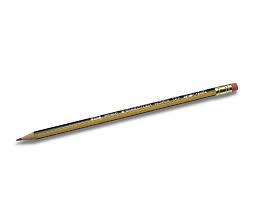 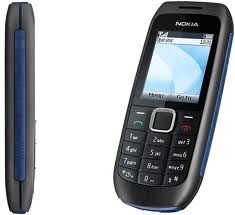 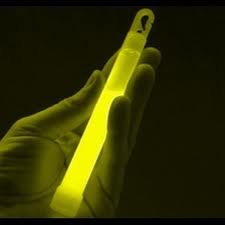 ____lapicero_____    ______móvil__________    ______tubo fluorescente________¿RECUERDAS QUÉ LLAMADAS IMPORTANTES HACE PAUL CONROY?¿VERDADERO O FALSO?                                                V           FDESCRIBE AL PROTAGONISTA. Cómo es y cómo se siente.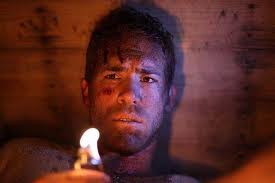 DESCRIBE LOS SENTIMIENTOS QUE TE HA PROVOCADO LA PELÍCULA Y EXPLICA POR QUÉ. Utiliza las palabras que tienes          más abajo.La película me ha producido un sentimiento de…….          __________________________________________________________________         ____________________________________________________________________         Porque…       _____________________________________________________________________        _____________________________________________________________________La escena que más me ha impactado ha sido…__________________________________________________________________________________________________________________________________ANALIZA LOS TEMAS MÁS IMPORTANTES DE LA PELÍCULA¿Cómo trata el director el tema de la guerra? ¿Cuáles son las consecuencias para Paul Conroy?___________________________________________________________________________________________________________________________________________________________________________________________________¿Qué opinas de las normas de la empresa de Paul? ¿Son éticas y justas? Justifica tus argumentos a través de lo que se dice en la película.___________________________________________________________________________________________________________________________________________________________________________________________________¿Cómo se enfoca el tema de los sentimientos humanos en situaciones extremas? __________________________________________________________________________________________________________________________________¿Qué es lo más importante de la película para ti? Mensaje, tema…_________________________________________________________________ _________________________________________________________________IMAGINA QUE ERES PAUL CONROY. ¿QUÉ HARÍAS EN SU LUGAR? Usa el condicional.YO… Puedes incluir otras hipótesis.Gritar__gritaría___ todo lo posible.Ponerme ____me pondría______ a llorar.No poder ___podría______ soportarlo.Intentar ___intentaría_______ negociar con los secuestradores, decirles__les diría___ que soy rico y que (yo) darles___les daría_______ mucho dinero si me sacaban de allí.Llamar ____llamaría_____a toda mi familia y despedirme_me despediría__de ellos.Comportarme __me comportaría_________ como él.Tener __tendria__________el mismo valor que él.Morirme __me moriría _____ de miedo.Matarme ____me mataría______y no esperar al final.Amenazarles _les amenazaría_________ diciéndoles que mi gobierno secuestrar__secuestraría__________ a 100 de los suyos.No poder _podría___________ cortarme un dedo.………………………………………………………………..…………………………………………………………………………………………………………………………………… INTENTA CONSTRUIR FRASES USANDO LOS VERBOS EN EL RECUADRO EN EL PRESENTE DE SUBJUNTIVO                                      OPINIONES SOBRE LA PELÍCULANo es conveniente  que (tú) __veas_______ la película si tienes claustrofobia.Es normal que (tú) __tengas__________ miedo y angustia en la película.Es imposible que la película  te__deje________ indiferente.Es posible que la historia de la película ___suceda________ en la realidad.Es increíble que Ryan Reinolds ___actúe________ tan bien.Es una lástima que el final ___sea______ tan tristeEs lógico que (nosotros) __sintamos___________ pena por el protagonista.Me gusta/No me gusta que el director ___critique________   la guerra y sus consecuencias.Me parece bueno que la película te ___haga______ pensar.Yo espero que nunca  me ___ocurra_________ lo que a Paul Conroy.LEE LAS CRÍTICAS  SOBRE LA PELÍCULA. ¿Estás de acuerdo con alguna? Sí/No ¿Por qué?"Un ingenioso ejercicio de tensión sostenida que haría que Alfred Hitchcock se removiera en su tumba." (Rob Nelson: Variety) "Asombroso Ryan Reynolds (...) El efecto es genuinamente espeluznante, pero ni se te ocurra ver 'Buried' si sufres de claustrofobia" (Rex Reed: The New York Observer) " "Una obra histórica para el cine español (...) soberbio ejercicio de estilo (...) apabullante entretenimiento (...) cine del grande" (Javier Ocaña: Diario El País) "Cortés logra que nos sea imposible apartar la mirada del interior de la caja (...) notando el miedo, la rabia y la frustración (...) su objetivo no es alimentar el intelecto de la audiencia, sino destrozar sus nervios. Y vaya si lo consigue. (...) Puntuación: **** (sobre 5)" (Nando Salvá: Diario El Periódico)"Tan Cortés como valiente. (...) 'Enterrado' nos pondrá el nudo en la garganta.        (Sánchez: Diario La Razón) "El milagro se produce: el espectador queda clavado en su butaca desde el arranque hasta el desenlace sin que la angustia mengüe un solo instante" (Jordi Batlle Caminal: Diario La Vanguardia) "Terror psicológico, al más puro estilo Stephen King. (...) Cortés logra transformar un incómodo experimento en una experiencia única (...) Puntuación: ***** (sobre 5)" (Mariló García: Cinemanía) "Sorpresa mayúscula (...) 95 minutos hipnotizado y en tensión (...) un actor que te transmite continuamente verdad y un guión en el que no falta ni sobra nada" (Carlos Boyero: Diario El País)Críticas tomadas de www.filmaffinity.com/esMI CRÍTICA: Intenta hacer una breve crítica como las que has leído más arriba.“…………………………………………………………………………………………………………………………………………………………………………………………………………………………………………………………………”Los secuestradores piden 5 millones de dólaresxPaul intenta suicidarse con unas pastillasxLa madre de Paul tiene AlzheimerxLos secuestradores matan a la esposa de PaulxEl gobierno no quiere pagar el rescatexLa empresa para la que trabajaba despide a Paul y deja a su familia sin cobrar su seguro de vida.xLos secuestradores rebajan el precio del rescatexPaul se corta un dedo y lo graba en videoxUn bombardeo mata al secuestradorxUn iraquí lleva a los soldados hasta el ataúd de Paulx